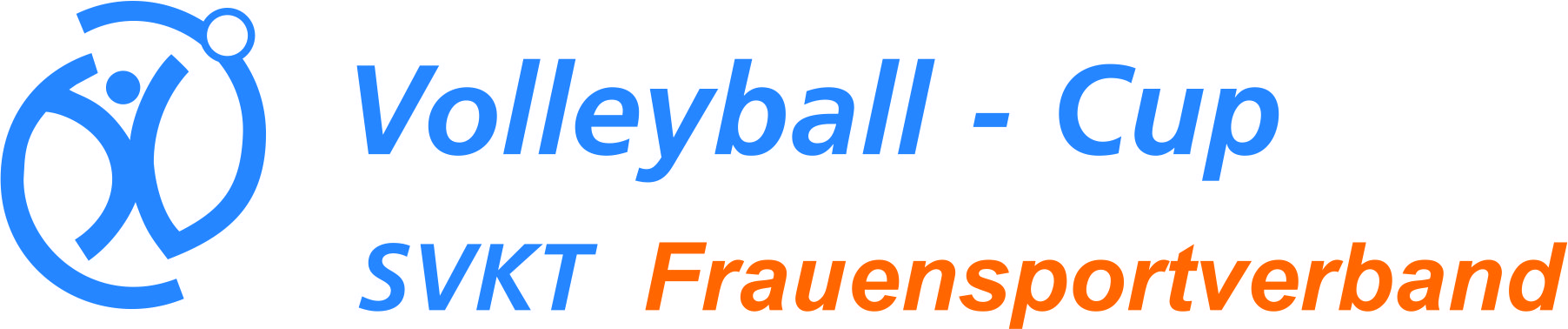 AnmeldeformularSVKT Volleyball-Cup 2015 für nichtlizenzierte VolleyballspielerinnenSonntag, 13. September 2015, Turnhalle Stachenholz, Arbon TGAnmeldeschluss Freitag, 26. Juni 2015Verein			Mannschaftsname		Region		 Mannschafts-Verantwortliche		Adresse		PLZ/Ort		Telefon		Mailadresse		Schiedsrichterin	Datum der Anmeldung	Formular speichern und senden an:	sportadministration@frauensportverband.ch  Olivia Schläppi, Sportassistentin SVKT Frauensportverband, Brunnmattstrasse 15, 3007 Bern